ANNO SCOLASTICO 2019/2020DELIBERA n. 38 – Conto consuntivo esercizio finanziario 2019Verbale 8 del 30/06/2020IL CONSIGLIO DI ISTITUTOVisto il DPR 275/99;Preso atto del numero legale dei rappresentanti presenti;Visto l’ordine del giorno;Visto il Regolamento concernente le “Istruzioni generali sulla gestione amministrativo contabile delle Istituzioni Scolastiche” Decreto Interministeriale nr. 129/2018 del 28 agosto 2018, Visto il Conto Consuntivo dell’esercizio 2019 predisposto dalla DSGA e riportato nell’apposita modulistica ministeriale,Analizzate in particolare le entrate e le uscite, tramite la relazione di dsga e ds al Consuntivo 2019;Constatato che i modelli e la relativa Relazione Illustrativa del Dirigente Scolastico e della DSGA del Conto Consuntivo 2019 sono stati inviati ai Revisori dei Conti e da loro verificati e vistati,DELIBERAdi approvare all’unanimità il Conto Consuntivo dell’esercizio finanziario 2019 così come predisposto dal Dirigente Scolastico e dalla DSGA, proposto con apposita relazione e modelli H, J, L, K, M, N, I in attesa del visto di conformità che daranno i revisori con un successivo controllo in sede. ALLEGATO 1 al verbale Avverso la presente deliberazione è ammesso reclamo al Consiglio stesso da chiunque vi abbia interesse entro il quindicesimo giorno dalla data di pubblicazione all’albo della scuola. Decorso tale termine la deliberazione diventa definitiva e può essere impugnata solo con ricorso giurisdizionale al T.A.R. o ricorso straordinario al Capo dello Stato, rispettivamente nei termini di 60 e 120 giorni.     Il Segretario Verbalizzante                                                                                        Il Presidente CDI_____________________________                                                             _________________________________Modena ________________________ISTITUTO	PROFESSIONALE	STATALE SOCIO - COMMERCIALE - ARTIGIANALE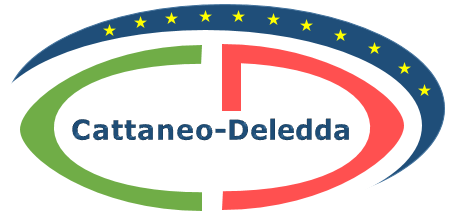 “CATTANEO  -  DELEDDA”     MODENAStrada degli Schiocchi  110 - 41124 Modena - tel. 059/353242C.F.: 94177200360	Codice Univoco: UFQMDM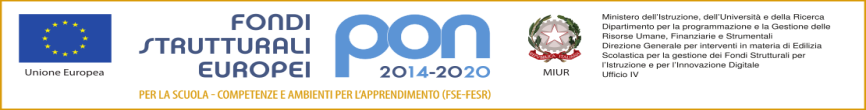 mail: morc08000g@istruzione .it	pec: morc08000g@pec.istruzione.it	http://www.cattaneodeledda.edu.itmail: morc08000g@istruzione .it	pec: morc08000g@pec.istruzione.it	http://www.cattaneodeledda.edu.it